Что мы знаем об ангелах?ماذا نعرف عن الملائكة< باللغة الروسية >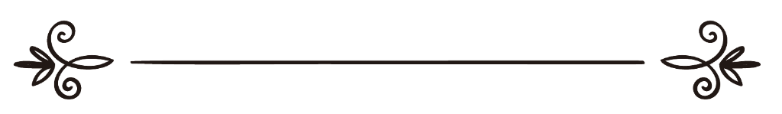 Камаль Зантكمال عبد الرحمن الظنطЧто мы знаем об ангелах?1. Аллах Субханаху ва Тагаля создал ангелов до того, как он создал человека. Когда Аллах Тагаля решил создать человека, он сообщил ангелам об этом: (30). И вот, сказал Господь твой ангелам: «Я установлю на земле наместника». Они сказали: «Разве Ты установишь на ней того, кто будет там производить нечестие и проливать кровь, а мы возносим хвалу Тебе и святим Тебя?» Он сказал: «Поистине, Я знаю то, чего вы не знаете!» (2:30) 2. Аллах Субханаху ва Тагаля создал ангелов из света. Об этом сказал Мухаммад, (да благословит его Аллах и да приветствует), «Ангелы созданы из света, а джинны созданы из огня». Но мы не должны воспринимать это в буквальном смысле. Одна сестра после того, как я читал лекцию об ангелах, подошла ко мне с такими рассуждениями: «Ангелы созданы из света, а джинны созданы из огня, а мы получаем свет именно из огня, и, получается, джинны превосходят ангелов». Хотя не всегда свет получается из огня. Но нельзя так рассуждать, воспринимая все буквально, мы ведь созданы из глины, давайте нальем воду на кого-нибудь из нас, он же не рассыплется. Мы из земли, но разве, если до нас коснуться, с нас посыплется земля? Кто-то еще углубляется в вопросы, насколько прозрачными являются ангелы, поскольку они созданы из света. Не может быть и речи, прозрачны они или нет, потому что это рассуждение основано на образном представлении. Следует подчеркнуть, что Иблис никогда не являлся ангелом. Мнение, что Иблис был ангелом, и оттого, что он отказался сделать земной поклон Адаму, мир ему, Аллах Субханаху ва Тагаля превратил его в джинна, является ошибочным. На это указывает следующий аят: (50). И вот Мы сказали ангелам: «Поклонитесь Адаму!» И поклонились они, кроме Иблиса. Был он из джиннов и совратился с пути Господа своего. Неужели вы возьмете его и его потомство защитниками вместо Меня. Они для вас - враги. Плоха для несправедливых замена! (18:50) Кто-то возразит: здесь имеется в виду после превращения. Тогда приведем другой аят: (12). Он сказал: «Что удержало тебя от того, чтобы поклониться, раз Я приказал тебе?» Он сказал: «Я - лучше его: Ты создал меня из огня, а его создал из глины». (7:12) Поэтому и речи быть не может, что Иблис был ангелом, а потом превратился в джинна, т.к. он изначально создан из огня. 3. В отличие от человека, ангелы не имеют никакого животного инстинкта: они не способны есть и не нуждаются в этом: (69). И вот пришли Наши посланцы к Ибрахиму с радостной вестью, сказали: «Мир!» И он сказал: «Мир!» - и не замедлил прийти с жареным теленком. (70). А когда он увидел, что руки их не касаются его, он их не признал и почувствовал к ним страх. Они сказали: «Не бойся, мы посланы к народу Лута». (11:69-70) Ангелы в облике людей пришли к Ибрахиму, мир ему, который зарезал им теленка, чтобы накормить их, но они даже не притронулись к пище, они не могли протянуть руку к пище, потому что ангелы не едят и не пьют. Значит, ангелы не имеют никаких инстинктов и они только поклоняются Аллаху. А животное живет только своими инстинктами. И среднее положение занимает человек. Если человек умеет управлять своими инстинктами, не подавляя их, он становится перед Аллахом выше ангелов. Но если инстинкты станут управлять им, он станет перед Аллахом хуже животных. Всевышний Аллах говорит: (43). Видел ли ты того, кто своим богом сделал свою страсть: разве ты будешь над ними надсмотрщиком? (44). Или ты думаешь, что большинство слышит или разумеет? Они ведь только - как скоты и даже больше сбились с пути. (25:43-44) 4. Ангелы, по велению Аллаха, могут приобретать вид человека, на это указывают вышеупомянутые аяты (11:69-70), а также аяты, рассказывающие об ангелах. Когда к Луту, мир ему, пришли ангелы в образе трех красивых парней, он обеспокоился, потому что его народ занимался гомосексуализмом: (77). И когда явились Наши посланцы к Луту, огорчен он был ими, и стеснилась его мощь, и сказал: «Это - День тяжкий». (11:77) Джабриил, мир ему, пришел к Марьям, мир ей, в человеческом облике: (17). и устроила себе пред ними завесу. Мы отправили к ней Нашего духа, и принял он пред ней обличие совершенного человека. (19:17) Некоторые удивляются: как существо, созданное из света, может превратиться в существо, созданное из земли?! Субханаллах! Скажите пожалуйста, а почему вы не удивляетесь тому, что вода превращается в лед при снижении температуры и в невидимый пар при ее подъеме?! Тот, Который создал воду с такими свойствами, так же легко создает ангелов с их уникальными способностями. 5. Относительно пола ангелов нам ничего не известно: мужского они пола или женского, или они бесполые существа. Об этом говорится в следующем аяте: (19). И сделали они ангелов, которые - рабы Милосердного, женщинами. Разве они были при создании их? Запишется их свидетельство, и будут они спрошены! (43:19) Ахмад Дидат, да смилуется над ним Аллах, спросил в одной из дискуссий: - Почему у вас ангелы - это всегда красивые женщины? Кто вам сказал о том, что они являются женщинами? В Коране обращение к ангелам идет по мужскому роду (хотя это не говорит о принадлежности ангелов к мужскому полу), так как это особенность арабского языка. Иногда ангелов рисуют то в облике маленьких детей, то в облике красивых женщин, и это только ничем не обоснованные предположения. 6. У ангелов есть крылья. Об этом говорится в Коране: (1). Хвала Аллаху, Творцу небес и земли, сделавшему ангелов посланниками, обладающих крыльями двойными, тройными и четверными. Он увеличивает в творении, что Ему угодно. Аллах мощен над каждой вещью! (35:1) 7. Ангелы являются рабами Аллаха, они все время поклоняются Аллаху, и они не способны на совершение грехов: (49). И Аллаху поклоняется то, что в небесах и на земле из животных, и ангелы, и они не превозносятся. (50). Они боятся своего Господа над ними и делают то, что им повелено. (16:49-50) 8. Количество ангелов нам неизвестно, потому что Аллах Субханаху ва Тагаля не сообщил нам об этом. Их число настолько велико, что никто не в силах их подсчитать, кроме Аллаха: (31). и никто не знает воинств (ангелов) Господа твоего, кроме Него, а это - лишь Напоминание людям. (74:31) Мухаммад, (да благословит его Аллах и да приветствует), сказал: «На седьмом небе есть так называемый аль-байт аль-Магмур, к которому ежедневно приходят семьдесят тысяч ангелов и ни один из них не возвращается до Судного Дня (каждый день приходят новые семьдесят тысяч ангелов). 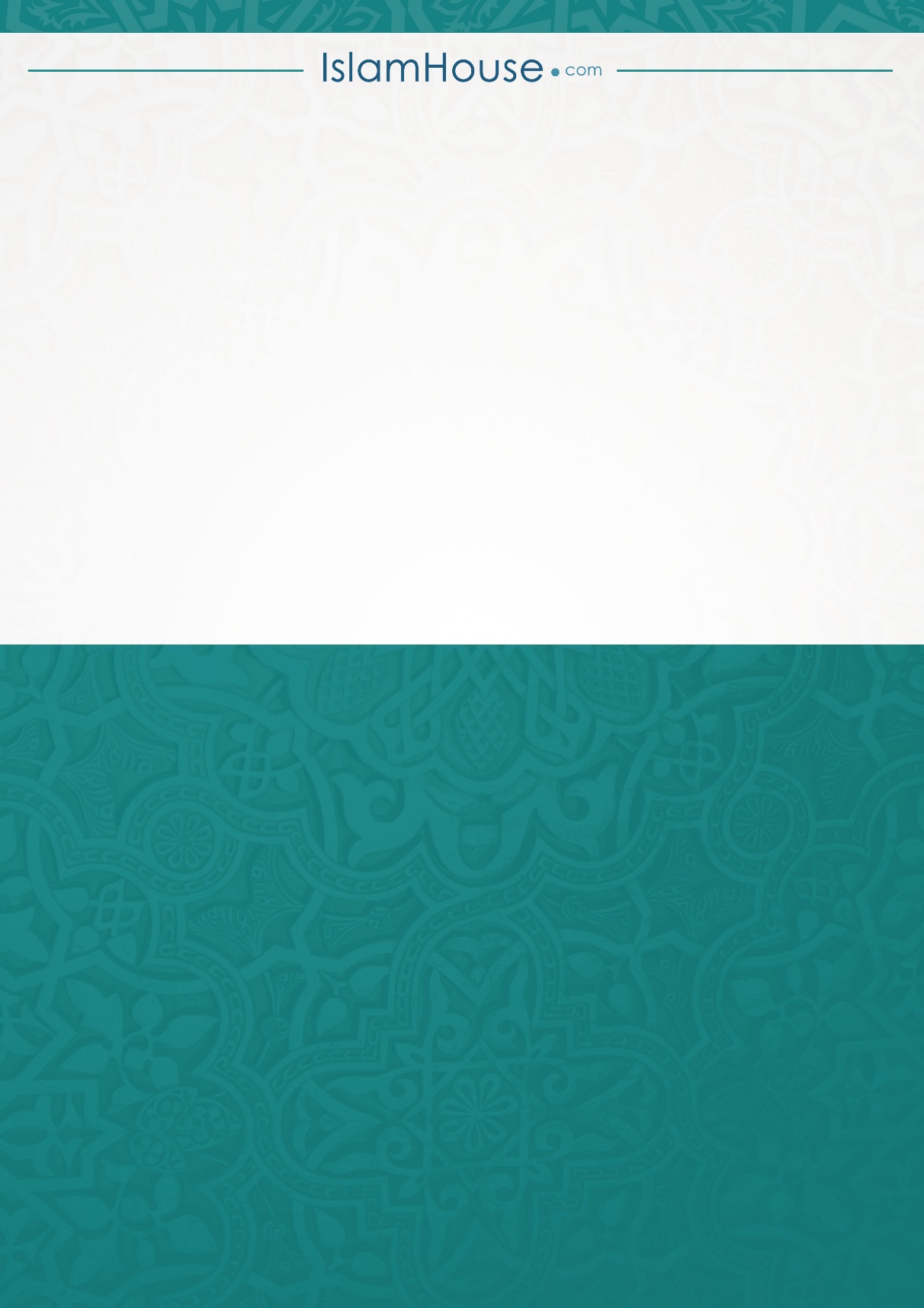 